$130,000.00MERKEL-MERKEL308 13TH ST WEST, MOBRIDGEMOBRIDGE THOMPSON’S OUTLOTS W ½ LOT 23RECORD # 6511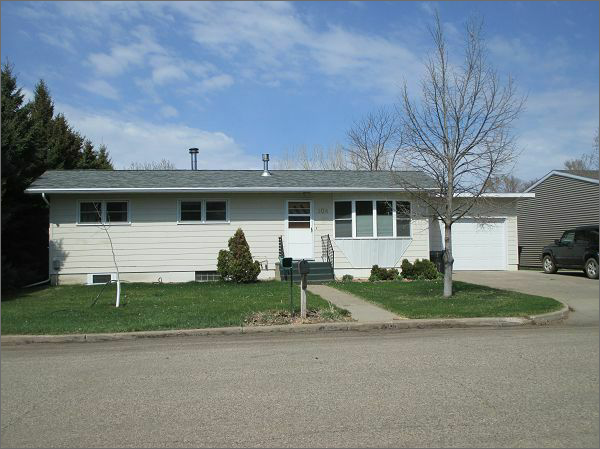 LOT SIZE 82.5’ X 132’                                                   GROUND FLOOR 1176 SQ FTSINGLE FAMILY ONE STORY                                       2 BEDROOMS 1 BATHAVERAGE QUALITY AND CONDITION                       BASEMENT 1176 SQ FTBUILT IN 1968                                                      IN BASEMENT 2 BEDROOMS ¾ BATHNATURAL GAS CENTRAL AIR                                    OFFICE IN BASEMENT2014; MASONITE SIDING, SLAB PATIO NORTH     ATTACHED GARAGE 448 SQ FTWOOD DECK NORTH SLIDING GLASS                               WOOD DECK 130 SQ FT1 EGRESS NORTH 1 EGRESS SOUTH                               FIREPLACECONCRETE 2’ AROUND FDN NORTH + WESTSOLD ON 11/28/16 FOR $130,000ASSESSED IN 2016 AT $110,000, IN 2012 AT $54,410                 RECORD # 65112004 NEW SIDING AND SPRINKLER SYSTEM $10,000